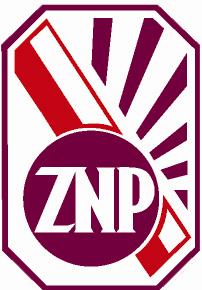 Koleżanki, Koledzy21 marca 2014 roku Sejm RP przegłosował bez poprawek projekt zmian w ustawie o systemie oświaty, wprowadzający do szkół stanowisko asystenta nauczyciela. Wątpliwości i sprzeciw Związku Nauczycielstwa Polskiego budzi zapis przyjęty w brzmieniu:  „W szkole podstawowej, w tym specjalnej i integracyjnej, może być zatrudniony asystent nauczyciela, do którego zadań należy wspieranie nauczyciela prowadzącego zajęcia dydaktyczne, wychowawcze i opiekuńcze lub zajęcia świetlicowe lub wspieranie osoby, o której mowa w ust.1a. Asystent nauczyciela wykonuje zadania wyłącznie pod kierunkiem nauczyciela prowadzącego zajęcia lub osoby, o której mowa w ust.1a".W czym tkwi problem?Według ustawy, asystentem może być osoba z wyższym wykształceniem, z przygotowaniem pedagogicznym, zatrudniona na podstawie Kodeksu Pracy. Związek Nauczycielstwa Polskiego jest stanowczym przeciwnikiem zatrudniania pracowników pedagogicznych na podstawie Kodeksu Pracy.Związek Nauczycielstwa Polskiego jest za wprowadzeniem zapisu o asystencie nauczyciela, ale przy precyzyjnym określeniu w ustawie jego obowiązków, stąd propozycja ZNP, aby asystent nauczyciela nie mógł realizować zadań, o których mowa w art. 42 ust. 2 pkt 1-3 ustawy Karta Nauczyciela.Zapis ustawy, nad którą głosować będzie Senat na posiedzeniu w dniach 9-10 kwietnia, niesie poważne zagrożenia dla nauczycieli zatrudnionych na podstawie Karty Nauczyciela. Wynika to między innymi z tego, że:ustawa nie definiuje pojęcia „nauczyciela prowadzącego",ustawa nie wyłącza asystenta z realizacji zadań dydaktycznych, opiekuńczych i wychowawczych, co umożliwi zastąpienie pracy nauczyciela pracą asystenta,asystenci nie będą podlegali ocenie pracy wg zasad określonych dla nauczycieli,asystenci nie będą mogli realizować awansu zawodowego.Związek Nauczycielstwa Polskiego domaga się precyzyjnego określenia zakresu obowiązków i uprawnień asystenta nauczyciela.                       						       Prezydium Zarządu GłównegoZwiązku Nauczycielstwa Polskiego Warszawa, 2 kwietnia 2014 r.